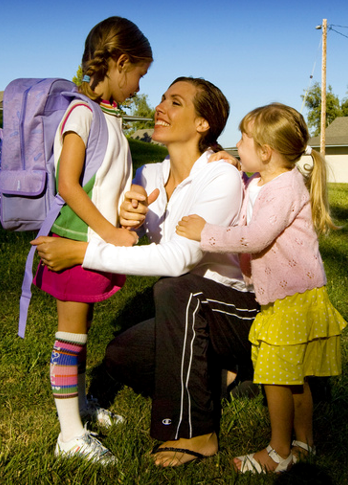 Balancing the Governor’s BudgetDeclining revenue nationwide has made additional state budget cuts a realistic possibility.  As a member of the West Virginia Governor’s Committee for Reelection, you have been asked to prepare a recommendation citing where to make additional cuts in the overall state budget.  The governor has asked you to focus primarily on education and so the additional cuts must come from either public (secondary/K-12) education or higher education.  Using ONLY the documents found in the document library, please prepare a detailed recommendation of the advantages and disadvantages of additional cuts to both areas and determine which area would be able to best accommodate any additional cuts.  DOCUMENTDocument 1:  West Virginia Spending Cuts2014Excerpt:  (Pages 1-4)O’Leary, Sean, and Ted Boettner. "Analysis of Governor’s FY 2014 Budget Proposal." (n.d.): n. page. Policy Brief. West Virginia Center on Budget and Policy, Mar. 2013. Web. 3 June 2014. <http://www.wvpolicy.org/wp-content/uploads/2013/03/2014-Budget-Brief.pdf>.http://www.wvpolicy.org/wp-content/uploads/2013/03/2014-Budget-Brief.pdfDocument 2: Teachers Respond to Budget CutsKelly, Melissa. "Readers Respond: What Can Be Cut from Your District's Budget and Not Impact Student Learning?" About.com Secondary Education. N.p., n.d. Web. 04 June 2014. <http://712educators.about.com/u/ua/issuesineducation/budget_cuts.htm>.http://712educators.about.com/u/ua/issuesineducation/budget_cuts.htmDocument 3:West Virginia School Funding"2014 Executive Summary." 2014 Executive Summary. Education Law Center, 2014. Web. 05 June 2014. <http://www.schoolfundingfairness.org/ExecutiveSummary_2014.htm>.http://www.schoolfundingfairness.org/ExecutiveSummary_2014.htmDocument 4:  Importance of Public EducationWhy We Still Need Public Schools. Washington, DC: Center for Education Policy, 2007. PDF.  (Excerpts pages 7-13)
http://www.google.com/url?sa=t&rct=j&q=&esrc=s&source=web&cd=5&ved=0CEgQFjAE&url=http%3A%2F%2Fwww.cep-dc.org%2Fcfcontent_file.cfm%3FAttachment%3DKober_Report_WhyWeStillNeedPublicSchools_010107.pdf&ei=5dCVU6GzJOvMsQSFh4GwBg&usg=AFQjCNHhoH2qUgtGeP5bb45aJQlO4C0glg&sig2=SAR1NGAuECULiL7p3WeRHQ&bvm=bv.68445247,d.cWc&cad=rjaDocument 5:  West Virginia Behind in FundingAdducchio, Ben. "Report Says West Virginia Is Behind in Higher Education Funding." West Virginia Public Broadcasting. West Virginia Public Broadcasting, 1 May 2014. Web. 02 June 2014. <http://wvpublic.org/post/report-says-west-virginia-behind-higher-education-funding>.http://wvpublic.org/post/report-says-west-virginia-behind-higher-education-fundingDocument 6:Harm of Tuition IncreasesOliff, Phil, Vincent Palacios, Ingrid Johnson, and Michael Leachman. "Center on Budget and Policy Priorities." Recent Deep State Higher Education Cuts May Harm Students and the Economy for Years to Come —. Center on Budget and Policy Priorities, 19 Mar. 2013. Web. 02 June 2014. <http://www.cbpp.org/cms/index.cfm?fa=view&id=3927>.http://www.cbpp.org/cms/index.cfm?fa=view&id=3927Document 7:Unequal School FundingBiddle, Bruce J., and David C. Berliner. "Membership." Educational Leadership: Beyond Instructional Leadership: Unequal School Funding in the United States. ASCD (Formerly Association for Supervision and Curriculum Development), May 2002. Web. 02 June 2014. <http://www.ascd.org/publications/educational-leadership/may02/vol59/num08/Unequal-School-Funding-in-the-United-States.aspxhttp://www.ascd.org/publications/educational-leadership/may02/vol59/num08/Unequal-School-Funding-in-the-United-States.aspx